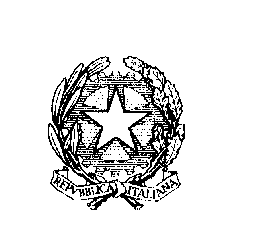 TRIBUNALE CIVILE DI CATANZAROProcedure ConcorsualiDECRETO DI TRASFERIMENTO DI IMMOBILEPROCEDURA N. $$numero_ruolo$$/$$anno_ruolo$$Giudice Delegato Dott. Curatore $$cognome_delegato$$ $$nome_delegato$$Il Giudice Delegato- visti gli atti della procedura n. $$numero_ruolo$$/$$anno_ruolo$$ nei confronti della _____________ (P.IVA CF_____________), con sede in  		via 		;- visto il provvedimento del 			 con il quale il Giudice delegato ha disposto la vendita;- visto il verbale delle operazioni di vendita senza incanto del		, ore		, tenutasi a mezzo Concessionario ________________, dal quale risulta l’aggiudicazione della unità immobiliare di seguito descritta per il prezzo definitivo di Euro 		 (euro________/00) oltre le spese e le imposte di trasferimento, a favore della sig.  (C.F.		), nato a 		il 		 e residente in (CZ), Via 			;- accertato che il prezzo è stato così interamente corrisposto: - Euro 		 (/00) a titolo di cauzione, a mezzo assegno circolare non trasferibile del			, n. 		emesso da 		ed intestato a “”; - Euro 		 (/00), a mezzo Assegno /bonifico bancario del		 intestato alla procedura “		”, quale residuo saldo prezzo aggiudicazione, oltre spese di trasferimento;- ritenuto che l’aggiudicazione è divenuta definitiva e che, pertanto, nulla osta al trasferimento della unità immobiliare espropriata;- visti, in particolare, gli artt. 586 c.p.c. e 164 disp. att. c.p.c., e fermo il disposto dell'art. 2922 c.c.TRASFERISCECONTRO_________________________ (C.F.			), nata a 		il	, res.te in ____________ Via ____________, per la quota di proprietà di ½, e_________________________		(C.F.			), nato a		il 	, res.te in 			Via 			per la quota di proprietà di ½E A FAVORE DI(Aggiudicatario)	(C.F.		), nato a 	il	, residente in 			Via 			n. 	, stato civile (libero/coniugato in regime di comunione o separazione dei beni),la piena ed esclusiva proprietà (o altro diritto reale) della quota di 1000/1000 della seguente unità immobiliare:- (Lotto n. __): appartamento ubicato nel Comune di 		(CZ), in località		, identificato al NCEU del suddetto Comune al foglio n. , particelle nn. ;sub n. , meglio descritto nella relazione tecnica di stima del ____________ a firma del dott. 			e relativa intergazione del ____________Il compendio immobiliare viene trasferito a corpo e non a misura, nello stato di fatto e di diritto in cui si trova, anche in relazione alla vigente normativa urbanistica ed edilizia e sue modificazioni ed integrazioni con tutte le eventuali pertinenze, accessioni, ragioni ed azioni, servitù attive e passive.Il tutto come meglio precisato nella relazione di stima e successiva nota integrativa sopra indicata, di cui l’aggiudicatario ha dichiarato di aver preso visione e completa cognizione.PROVENIENZAL’unità immobiliare di proprietà esclusiva di 				, (C.F./P.IVA 		 ), è pervenuta al suddetto come appresso precisato:1) atto di compravendita a rogito notaio XXXX  con atto del 		 Rep. N. 		trascritto a Catanzaro il  ai nn. Rp 			 Rg dal sig 		 nato a 		il		;2) _____________________TITOLI EDILIZIPer quanto attiene lo stato di fatto delle unità immobiliari, la normativa urbanistica, la conformità catastale e la conformità o meno alle autorizzazioni o concessioni amministrative, ove presenti, si fa espresso riferimento alle vigenti disposizioni di legge in materia ed alle risultanze della suddetta relazione finale di stima e alle successive integrazioni.L’immobile è stato realizzato prima del 1967.(oppure) Per la realizzazione dell’unità immobiliare il Comune di _____________ ha rilasciato concessione edilizia n. ______ del _________ …..AVVERTEl’aggiudicatario che potrà, ricorrendone i presupposti, avvalersi delle disposizioni di cui all’art. 46, comma 5, del testo unico di cui al decreto del Presidente della Repubblica 6 giugno 2001, n.380 e di cui all’art.40, sesto comma, della legge 28 febbraio 1985, n. 47, e loro ss.mm.ii., presentando apposita domanda in sanatoria al Comune competente entro il termine di legge dall’atto di trasferimento dell’immobile.TASSAZIONEIl trasferimento in oggetto, salvo diverse disposizioni, è soggetto all'Imposta di Registro (o IVA) nella misura vigente, nonché alle imposte ipotecaria e catastale in misura fissa.REGIME FISCALEES. ACQUISTO IN REGIME DI COMUNIONE LEGALI DEI BENIL’aggiudicatario, come sopra generalizzato, ha dichiarato di acquistare l’immobile in regime di comunione dei beni con il coniuge __________ nato/a a ______________ il ___________ C.F. __________ e residente in _________________________ES. PICCOLA PROPRIETA’ CONTADINAL'aggiudicatario ____________, relativamente alla quota dallo stesso acquistata, ha dichiarato di essere imprenditore agricolo professionale (IAP) e/o coltivatore diretto regolarmente iscritto nella relativa gestione previdenziale ed assistenziale e di avere i requisiti i per ottenere le agevolazioni di legge, come indicato nel la dichiarazione allegata. ES. ACQUISTO PRIMA CASAL'aggiudicatario ____________, relativamente alla quota dallo stesso acquistata, ha dichiarato di essere in possesso dei requisiti per la fruizione delle agevolazioni per acquisto della prima casa previste dal D.P.R. 26 aprile 1986 n. 131, art. 1, nota II/bis così come modificato dalla legge 28 dicembre 1995 n. 549 e s.m.i e precisamente: che l’immobile è ubicato nel Comune ove ha la residenza; di non essere coniugato e di non essere, né di essere stato, titolare esclusivo o in comunione di diritti di proprietà, usufrutto, uso e/o abitazione su altra casa di abitazione sita sul territorio nazionale; di non essere titolare, neppure per quote, su tutto il territorio nazionale, dei diritti di proprietà, usufrutto, uso, abitazione e nuda proprietà su altra abitazione acquistata con le agevolazioni c.d. “prima casa”; che l’immobile sopra descritto rientra tra le abitazioni non di lusso., come da dichiarazione allegataDA’ ATTO (in caso di mutuo convenzionato)che ai sensi dell’art. 585 u.c. c.p.c., il versamento del saldo prezzo è avvenuto con l’erogazione di mutuo da parte della banca _______________ a rogito Notaio Dott. ___________ in data ________, rep. n.____, che prevede il versamento diretto delle somme erogate a favore della procedura e la garanzia ipotecaria di primo grado sul medesimo compendio immobiliare oggetto di vendita;che pertanto il Conservatore dei Registri Immobiliari di Crotone non potrà eseguire la trascrizione del decreto se non unitamente all’iscrizione dell’ipoteca concessa al mutuatario.(N.B. in caso di richiesta di agevolazioni fiscali devono essere prodotte insieme alla bozza del decreto nel fascicolo telematico le realtive dichiarazioni previste ex lege dell’aggiudicatario.)DISPONEche il Curatore provveda all’esecuzione di tutte le formalità previste dall’art. 591 bis c.p.c. (registrazione, trascrizione e voltura catastale del decreto di trasferimento, comunicazione dello stesso alle Pubbliche Amministrazioni ove previsto) nonché, alla cancellazione dei pignoramenti e delle iscrizioni ipotecarie come ordinate dal G.D. autorizzando il professionista ad addebitare i relativi costi sul conto corrente della proceduraORDINAal Dirigente dell'Agenzia delle Entrate - Servizi di Pubblicità Immobiliare - di Catanzaro di trascrivere il presente decreto di trasferimento e di procedere, limitatamente al bene oggetto del presente decreto, alla cancellazione/restrizione delle seguenti formalità:1) Sentenza di Fallimento, Rep. n. __________, a favore dell Massa del Fallimento ________________, n. _________, e contro ____________________________, trascritta il 		 ai nn. Registro Generale e 			 Registro Particolare;2) Ipoteca legale, ai sensi dell’art. 77 D.P.R. 29.09.1973 n. 602, per euro 		 (sorte capitale euro	) a favore di __________ S.P.A., con sede in	, il		, repertorio n. __________, iscritta il 		 ai nn. Registro Generale e 			 Registro Particolare, e contro il sig.			.3) Ipoteca volontaria, per euro 		 (sorte capitale euro	) a favore di __________ S.P.A., con sede in	, il		, repertorio n. __________, iscritta il 		 ai nn. Registro Generale e 			 Registro Particolare, e contro il sig.			.4) Verbale di pignoramento immobili – atto esecutivo o cautelare emesso dal Tribunale di 		il			, Repertorio		, trascritto a Catanzaro il 		ai nn. Registro particolare 		 Registro Generale	, a favore della “		” con sede in Catanzaro C.F.		, contro il sig.		.ESONERAil Dirigente/Responsabile della competente Agenzia delle Entrate da ogni e qualsiasi personale responsabilità.INGIUNGEalla parte debitrice esecutata sopra indicata e ai suoi aventi causa, nonché a chiunque altro si trovi senza valido titolo nel possesso o nella detenzione del compendio immobiliare su indicato, di rilasciare immediatamente lo stesso nella piena disponibilità della parte aggiudicataria, come sopra generalizzata, libera da persone e cose. Il presente decreto costituisce titolo esecutivo per il rilascio.Si allega:1) (in caso di abitazione) Attestazione di Prestazione Energetica del ____________ valido fino al __________2) (in caso si trasferimento di terreno) Certificato di Destinazione Urbanistica in corso di validità.Catanzaro, lì $$data_decisione$$IL GIUDICE DELEGATODott.